Ochrana přírodySběr žab při migraciSnopoušovy (Plzeň-jih)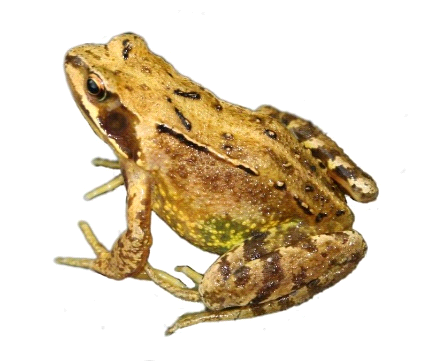 Bc. Jana TřískováSnopoušovyOchrana přírodySběr žabSnopoušovy (Plzeň-jih)Migrace ze zimoviště z lesů a luk přes silnici do Snopoušovského rybníkaRopucha obecná - Bufo bufoSkokan zelený - Pelophylax esculentusSkokan hnědý - Rana temporaria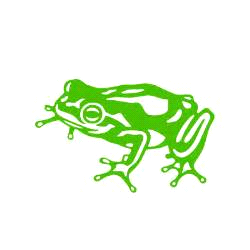 Obsah1 	Přehled sběru žab 2015-2021 	42 Sběr žab 2015	53	 Sběr žab 2016	64 	Sběr žab 2017	75 	Sběr žab 2018	86 	Sběr žab 2019	97 	Sběr žab 2020	11	8 Sběr žab 2021	139 Internetové zdroje obrázků	171 Přehled sběru žab 2015-20212 Sběr žab 2015 - Snopoušovy10.4. – dopoledne - 11              večer - 120 + 2 skokani (zelení) 11.4. – ráno - 16               večer - 5912. 4. – ráno - 80               večer - 6313. 4. – ráno - 34               večer - 2114. 4. – ráno - 10               večer - 1815. 4. – ráno - 47               večer - 3016. 4. – ráno - 12               večer - 817. 4. – ráno - 17               večer - 118. 4. – ráno - 1               večer - 13 Sběr žab 2016 - Snopoušovy2.4. – večer - 85 + 1 skokan (hnědý)3.4. – ráno - 5            večer - 127 + 1 skokan (hnědý)4.4. – ráno - 5            večer - 97 + 1 skokan (zelený)5.4. – ráno - 21            večer - 165 + 4 skokani (zelení)6.4. – ráno - 68            večer - 97 + 2 skokani (hnědí)7.4. – ráno - 11            večer - 123 + 1 skokan (hnědý)8.4. – ráno - 18 + 1 skokan (hnědý)            večer - 47 + 1 skokan (hnědý)9.4. – ráno - 1            večer - 3310.4. – ráno - 0              večer - 1411.4. – ráno - 0              večer - 912.4. – ráno - 1              večer - 513.4. – ráno - 2              večer - 69 + 3 skokani (zelení) + 1 skokan (hnědý)14.4. – večer - 4 + 1 skokan (hnědý)16.4. – večer – 24 Sběr žab 2017 - Snopoušovy29.3. – večer - 6330.3. – ráno - 61              večer - 5831. 3. – ráno - 15               večer - 100 + 1 skokan (zelený)1. 4. – ráno - 17             večer - 1052. 4. – ráno - 10             večer – 85 + 1 skokan (hnědý)3. 4. – ráno - 6             večer – 4 – ochladilo se4. 4. – ráno - 5             večer – 7 – je zima5. 4. – ráno - 7             večer - 156. 4. – ráno - 5             večer - 27. 4. – ráno - 6             večer - 08. 4. – ráno - 0             večer – 35 Sběr žab 2018 - Snopoušovy3. 4. – večer - 254. 4. – ráno - 20              večer - 275. 4. – ráno - 12             večer - 27 + 1 skokan (zelený)6. 4. – ráno - 7             večer - 77. 4. – ráno - 10             večer – 878. 4. – ráno – 14             večer – 289. 4. – ráno - 8             večer - 40 10. 4. – ráno - 19               večer – 76 + 1 skokan (hnědý) + 1 skokan (zelený)11. 4. – ráno - 15               večer – 101 + 1 skokan (zelený)12. 4. – ráno - 30               večer - 13513. 4. – ráno - 5               večer – 4114. 4. – ráno - 3               večer - 815. 4. – ráno - 3              večer – 36 Sběr žab 2019 - Snopoušovy23.3. – večer - 2 24.3. – ráno - 0             večer - 325. 3. – ráno - 1              večer - 626. 3. – ráno - 1              večer - 1127. 3. – ráno - 2              večer - 1628. 3. – ráno - 7              večer - 4129. 3. – ráno - 12               večer - 830. 3. – ráno - 12              večer - 3731. 3. – ráno - 7              večer - 151. 4. – ráno - 5            večer - 312. 4. – ráno - 5            večer - 323. 4. – ráno - 2            večer - 124. 4. – ráno - 4            večer - 115. 4. – ráno - 0            večer - 36. 4. – ráno - 1            večer - 27. 4. – ráno - 1            večer - 38. 4. – ráno - 2            večer - 129. 4. – ráno - 1            večer - 210. 4. – ráno - 0              večer - 17 Sběr žab 2020 - Snopoušovy18. 3. – ráno - 3 ropuchy             večer - 4 (skokan hnědý) + 3 ropuchy19. 3. – ráno - 5  ropuchy             večer - 20 ropuch20. 3. – ráno - 3  ropuchy              večer - 5 (skokan hnědý) + 23 ropuch21.-23. 3. – zima24. 3. – ráno – 2 ropuchy              večer – 15 ropuch25. 3. – ráno – 4 ropuchy              večer – 11 ropuch26. 3. – ráno – 2 ropuchy               večer – 12 ropuch27. 3. – ráno – 5 ropuch              večer - 27 ropuch + 1 skokan hnědý28. 3. – ráno – 3 ropuchy              večer – 19 ropuch29. 3. – 1. 4. – zima2. 4. – ráno - 0            večer – 4 ropuchy3. 4. – ráno – 4 ropuchy            večer – 17 ropuch4. 4. – ráno – 4 ropuchy            večer -  16 ropuch5. 4. – ráno – 5 ropuch            večer – 18 ropuch6. 4. – ráno – 3 ropuchy            večer – 35 ropuch + 1 skokan hnědý7. 4. – ráno – 7 ropuch            večer – 29 ropuch + 1 skokan hnědý8. 4. – ráno – 4 ropuchy            večer – 35 ropuch + 1 skokan hnědý + 1 skokan zelený9. 4. – ráno – 7 ropuch            večer – 25 ropuch + 1 skokan hnědý10. 4. – ráno – 3 ropuchy              večer – 9 ropuch11. 4. – ráno – 2 ropuchy              večer – 8 ropuch12. 4. – ráno – 3 ropuchy              večer – 5 ropuch13. 4. – ráno – 0              večer – 2 ropuchy14. 4. – ráno – 0              večer – 2 ropuchy8 Sběr žab 2021 - Snopoušovy31. 3. – ráno - 1 ropuchy               večer - 11 ropuch1. 4. – ráno -  2 ropuchy             večer - 14 ropuch2. 4. – ráno - 2 ropuchy             večer - 7 ropuch3. 4. – ráno - 5 ropuch             večer - 7 ropuch4. 4. – ráno - 1 ropucha             večer - 1 ropucha5. 4. – ráno - 0 ropuch              večer - 1 ropucha6. 4. – ráno - 0 ropuch             večer - 2 ropuchy7. 4. – ráno - 1 ropucha             večer - 0 ropuch8. 4. – ráno - 1 ropucha             večer - 2 ropuchy9. 4. – ráno - 0 ropuch             večer - 3 ropuchy10. 4. – ráno -  1 ropucha              večer - 3 ropuchy11. 4. – ráno - 3 ropuchy               večer - 5 ropuch12. 4. – ráno - 2 ropuchy              večer - 2 ropuchy13. 4. – ráno - 3 ropuchy               večer -  4 ropuchy14. 4. – ráno - 1 ropucha              večer - 3 ropuchy15. 4. – ráno - 2 ropuchy               večer - 3 ropuchy16. 4. – ráno - 2 ropuchy              večer - 4 ropuchy17. 4. – ráno - 1 ropucha               večer - 2 ropuchy18. 4. – ráno - 2 ropuchy              večer - 5 ropuch19. 4. – ráno - 1 ropucha               večer - 4 ropuchy20. 4. – ráno - 3 ropuchy               večer - 4 ropuchy21. 4. – ráno - 5 ropuch               večer - 11 ropuch22. 4. – ráno - 2 ropuchy               večer - 8 ropuch23. 4. – ráno - 2 ropuchy               večer - 12 ropuch24. 4. – ráno - 2 ropuchy               večer - 2 ropuchy25. 4. – ráno - 4 ropuchy               večer - 3 ropuchy26. 4. – ráno - 2 ropuchy               večer - 4 ropuchy27. 4. – ráno - 2 ropuchy               večer - 3 ropuchy28. 4. – ráno - 3 ropuchy               večer - 5 ropuch29. 4. – ráno - 2 ropuchy               večer - 7 ropuch30. 4. – ráno - 4 ropuchy               večer - 5 ropuch1. 5. – ráno - 2 ropuchy             večer - 3 ropuchy2. 5. – ráno - 1 ropucha             večer - 4 ropuchy3. 5. – ráno - 1 ropucha             večer - 3 ropuchy4. 5. – ráno - 0 ropuch             večer - 1 ropucha5. 5. – ráno - 1 ropucha             večer - 3 ropuchy6. 5. – ráno - 0 ropuch             večer - 2 ropuchy7. 5. – ráno - 0 ropuch             večer - 2 ropuchy8. 5. – ráno - 0 ropuch             večer - 1 ropuchy9. 5. – ráno - 1 ropucha             večer - 2 ropuchy10. 5. – ráno - 2 ropuchy               večer - 2 ropuch11. 5. – ráno - 3 ropuchy               večer - 4 ropuch12. 5. – ráno - 4 ropuchy               večer - 3 ropuch13. 5. – ráno - 0 ropuchy               večer - 2 ropuchy14. 5. – ráno - 0 ropuchy               večer - 1 ropuchy15. 5. – ráno - 0 ropuchy               večer - 1 ropuchy9 Internetové zdroje obrázkůhttps://www.bing.com/images/search?&q=frog&qft=+filterui:photo-clipart&FORM=R5IR23, cit. 12. 4. 2017 https://pixabay.com/cs/%C5%BE%C3%A1ba-oboj%C5%BEiveln%C3%ADk-de%C5%A1tn%C3%BD-prales-46394/, cit. 12. 4. 2017Rok 2015Rok 2016Rok 2017Rok 2018Rok 2019Rok 2020Rok 2021Migrace - sběr (počet dní) 9141113192846Ropucha obecná(Bufo bufo)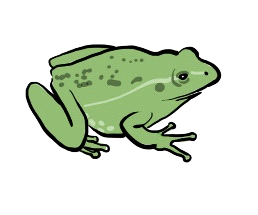 5491009574751311401258Skokan zelený(Pelophylax esculentus)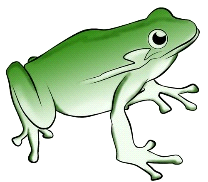 2813010Skokan hnědý(Rana temporaria)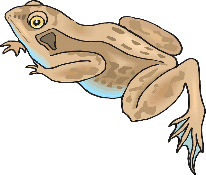 09110140Celkový počet nasbíraných žab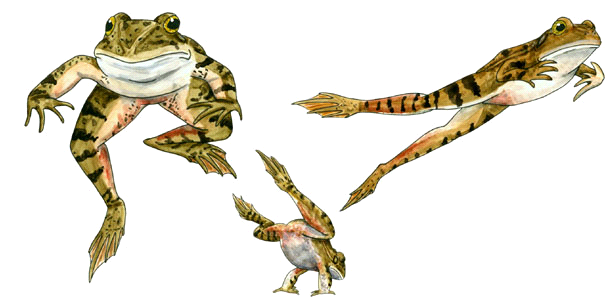 5511026576755311417258